河南省博物馆文创大赛前五届获奖作品清单（附设计图样）第五届文创大赛获奖作品清单产品类二等奖1、作者：陈振强  作品名称：双联壶创意麦秆设计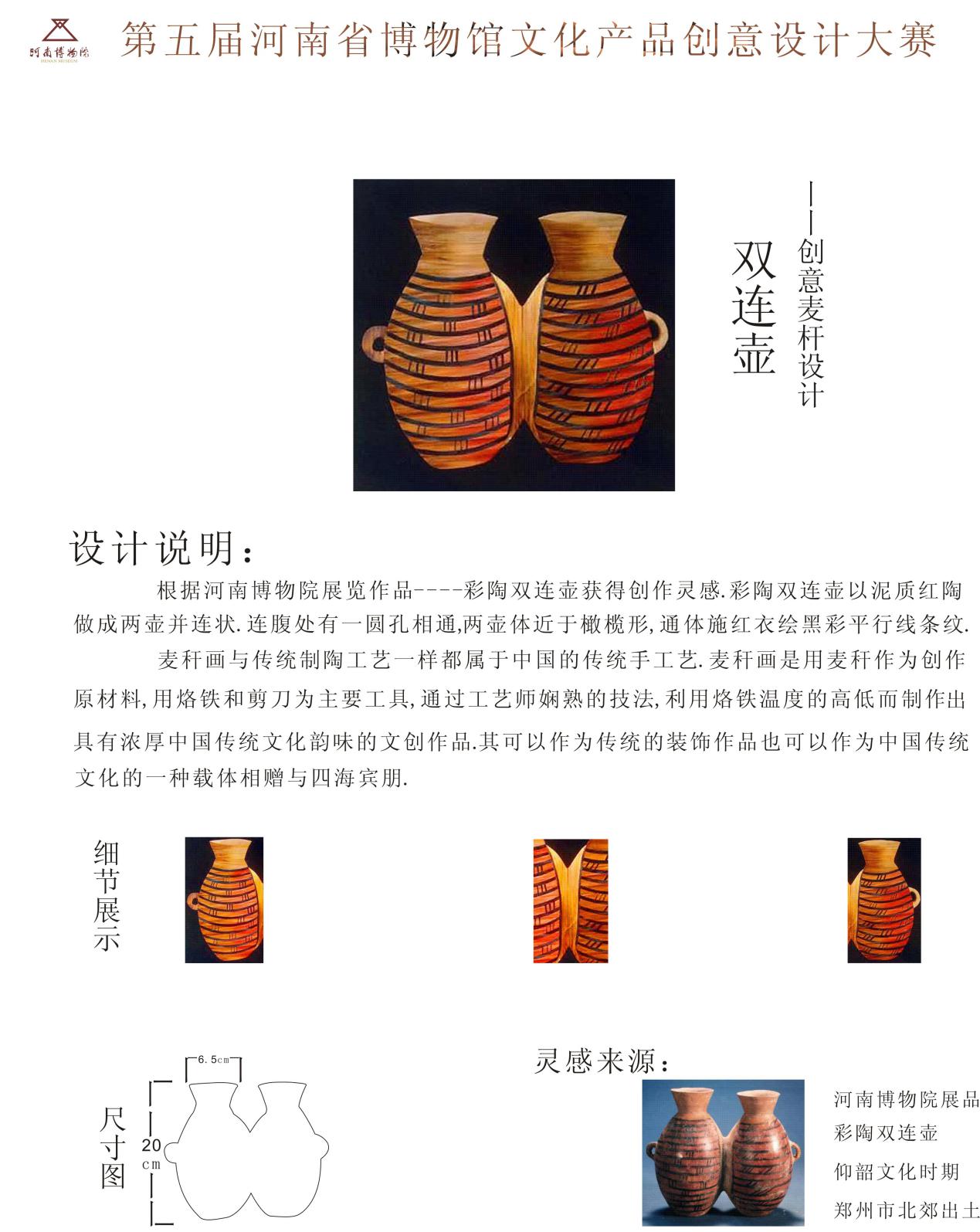 产品类二等奖2、作者：柴战柱  作品名称：瓷韵飘香绞胎粉盒系列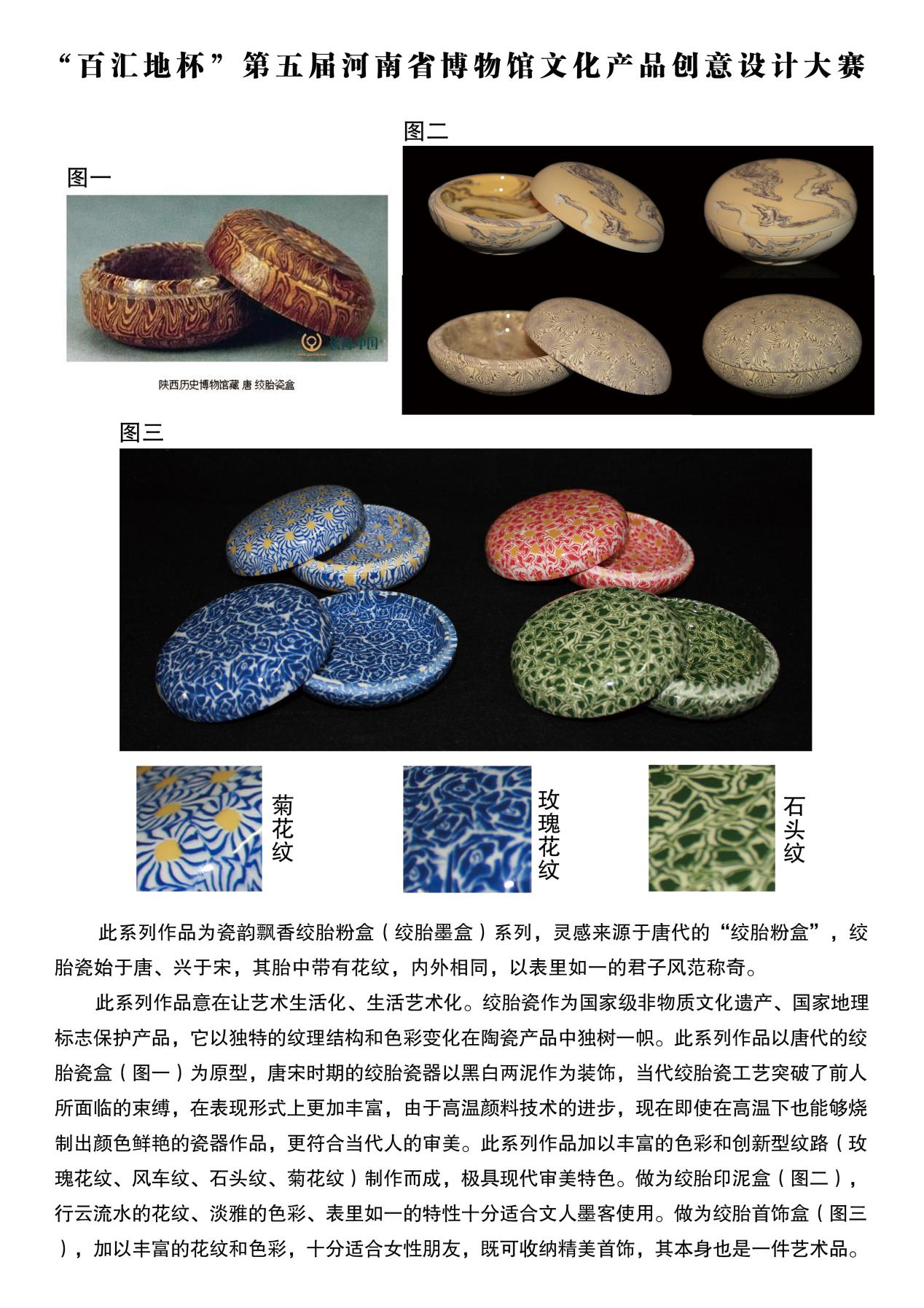 产品类三等奖3、作者：韩兵、谢晓琳、杨雅淇  作品名称：“鸟飞鱼跃”马家窑文化丝巾系列+丝巾盒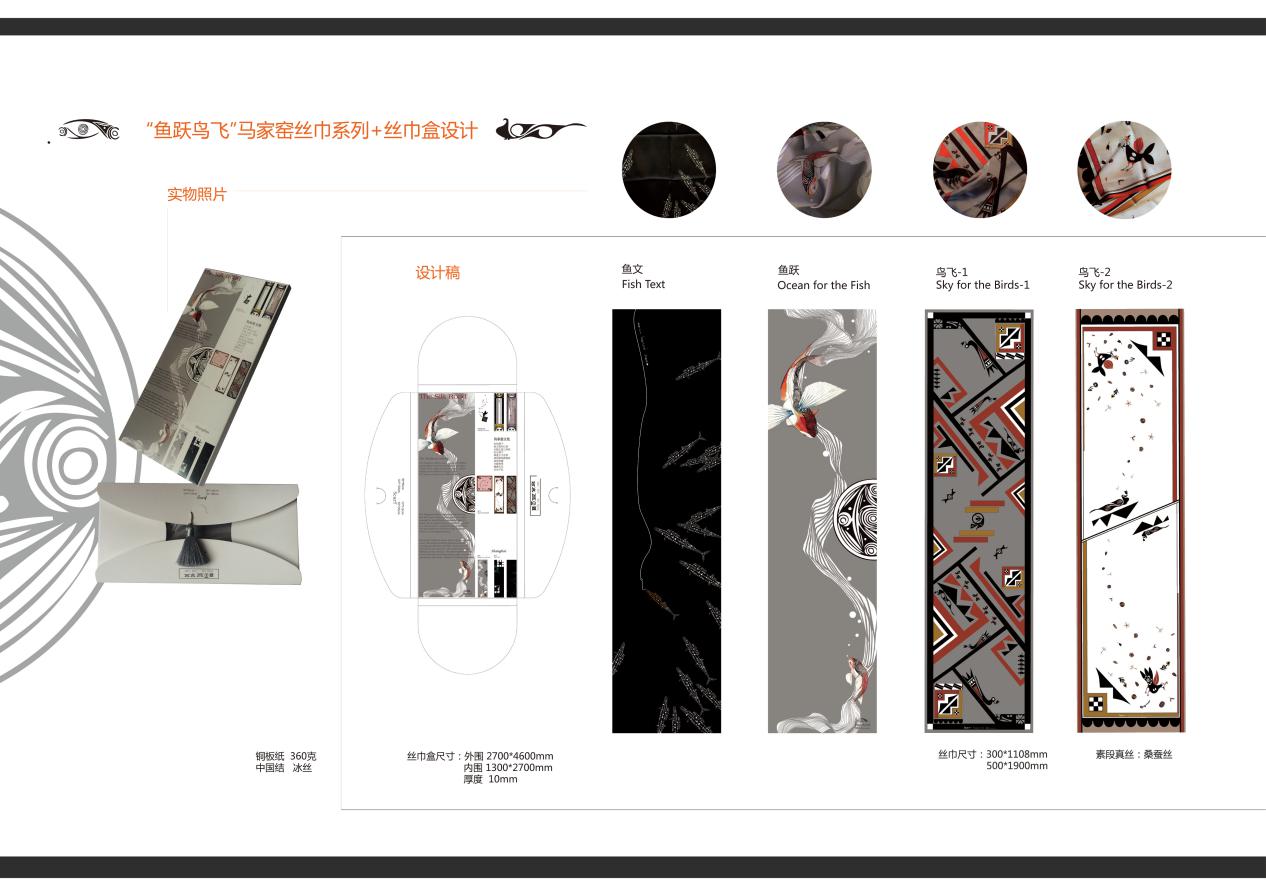 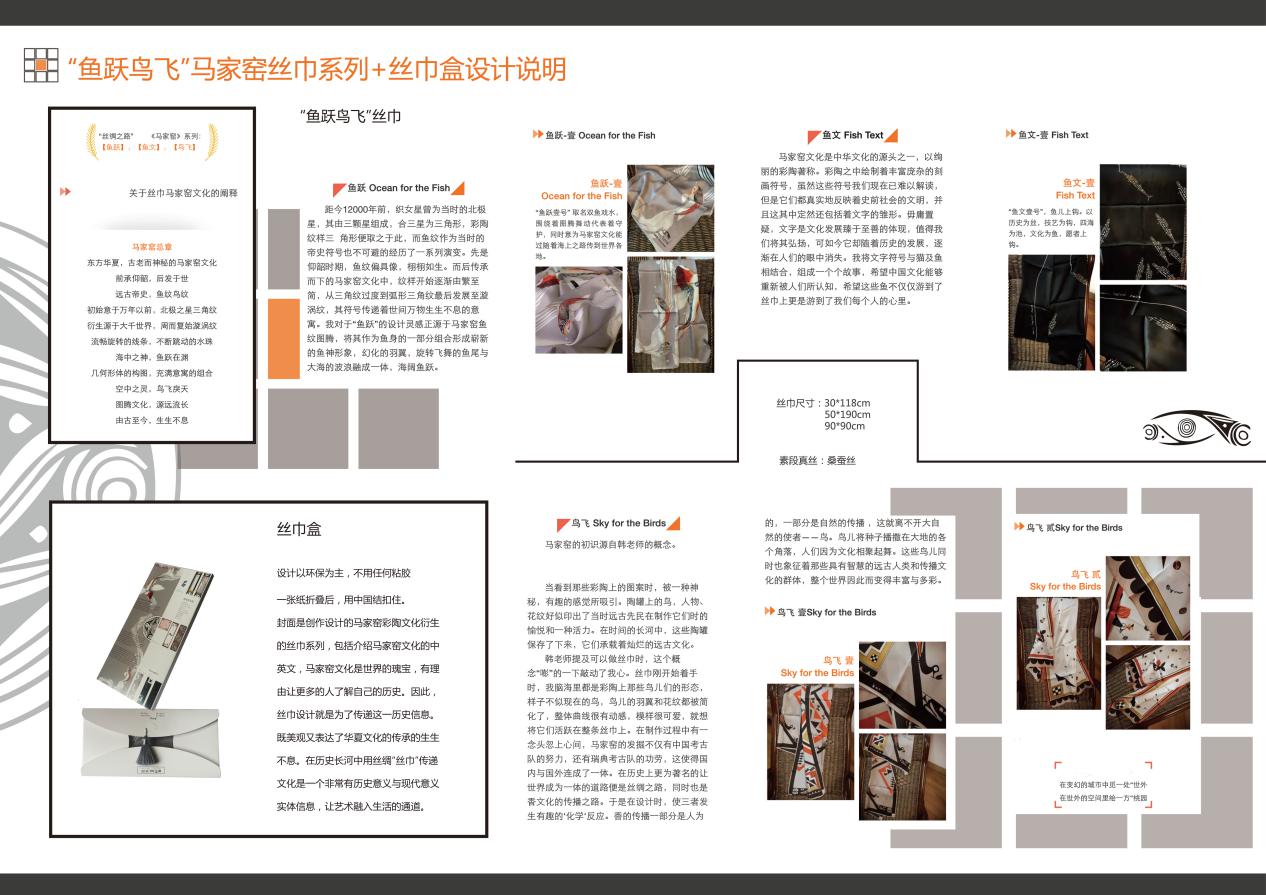 产品类三等奖4、作者：张慧 徐东华  作品名称：余韵在秋黄河金沙泥茶具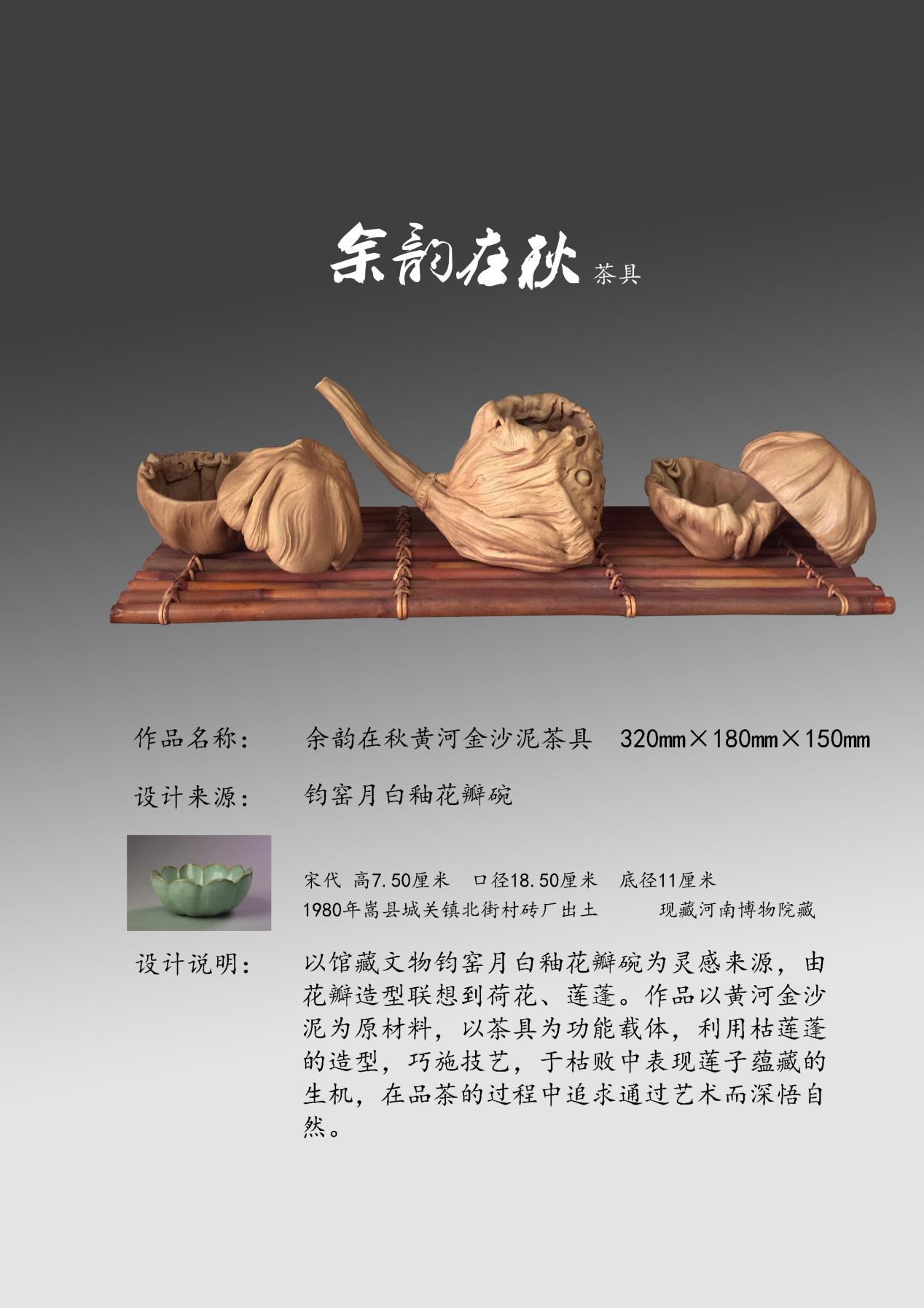 产品类三等奖5、作者：胡予  作品名称：黄釉乐舞人物扁壶木组合钟笔筒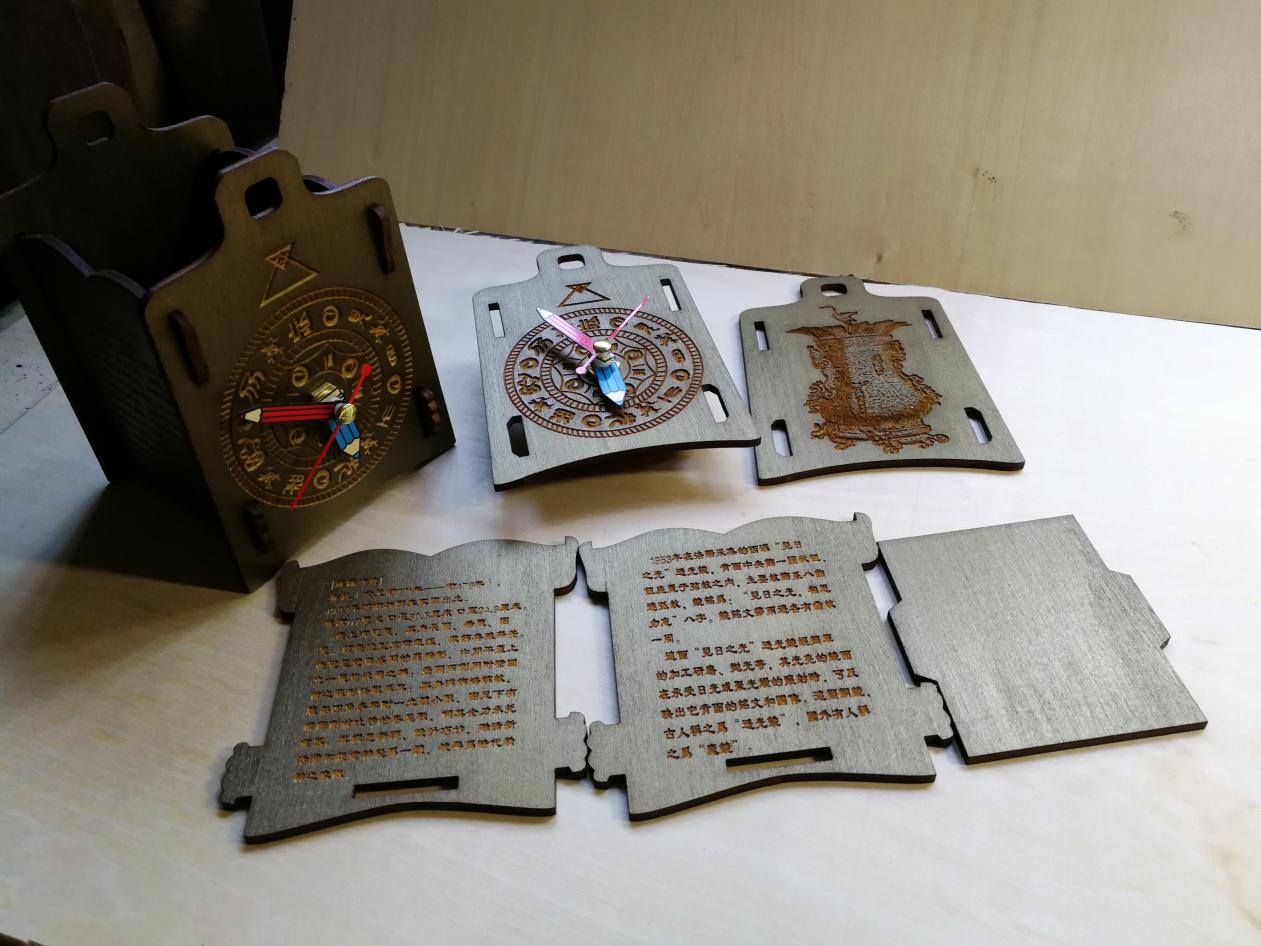 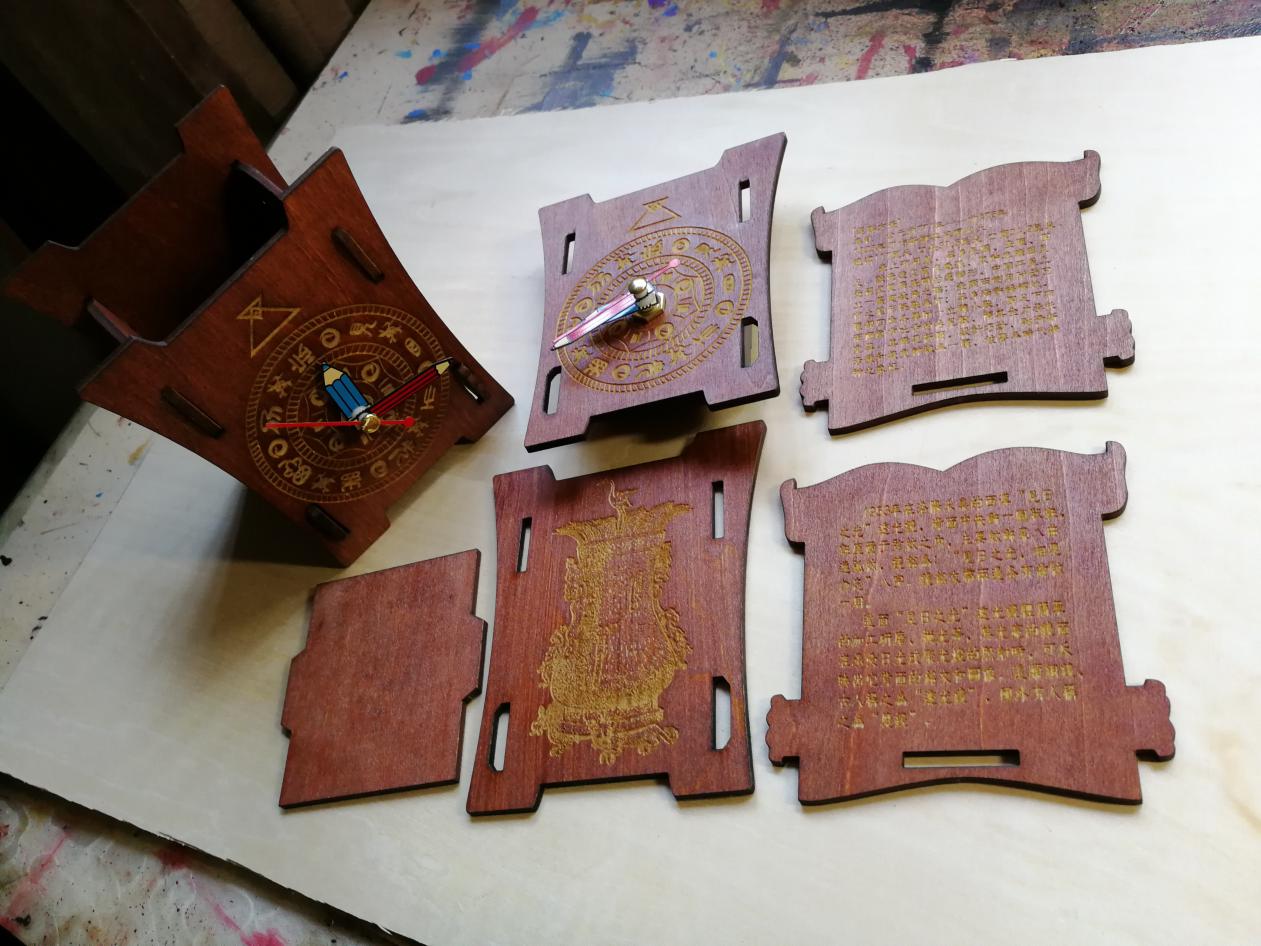 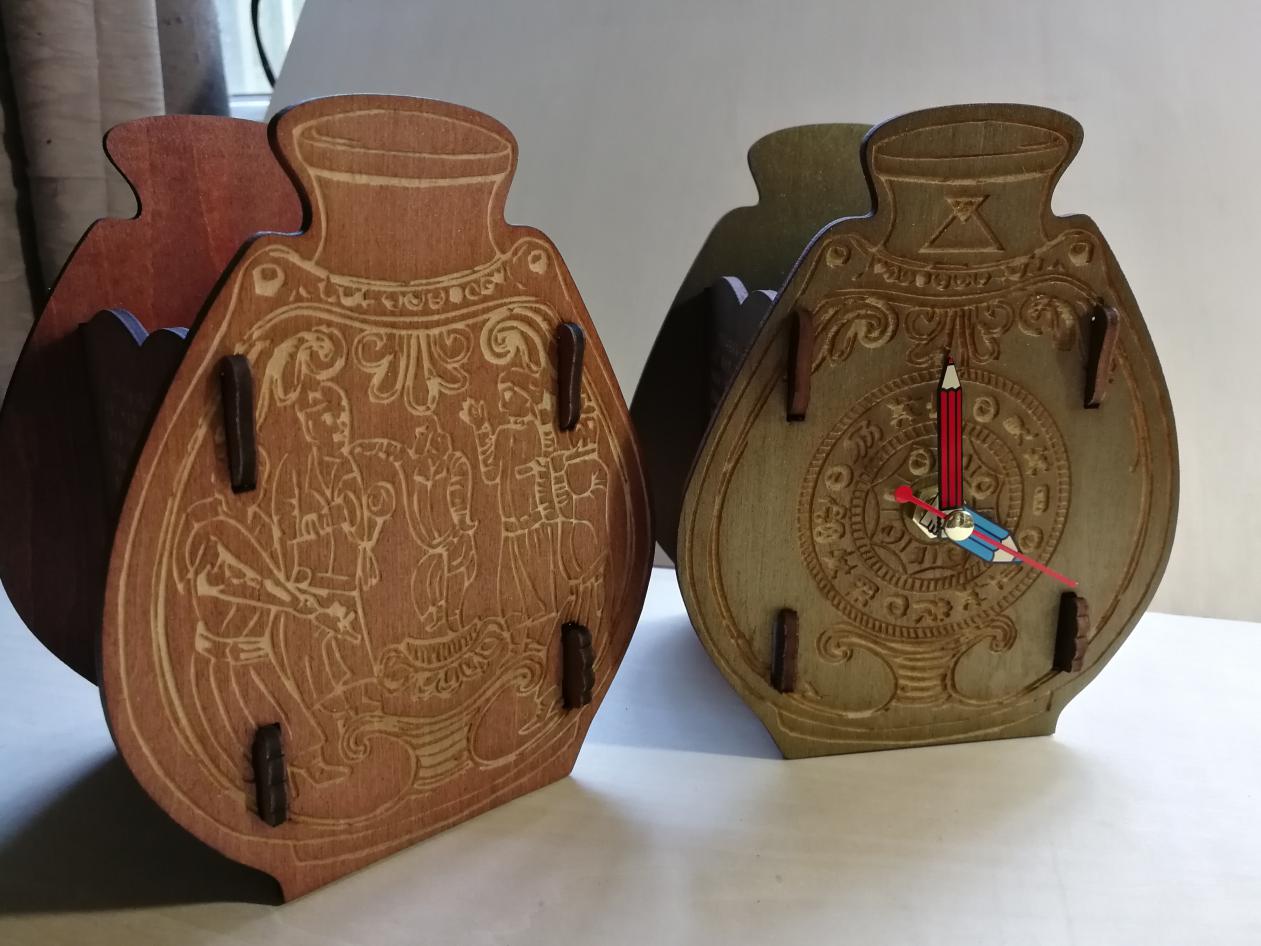 产品类特别奖：6、作者：吴志锋  作品名称：大象无形——创意陶瓷茶具设计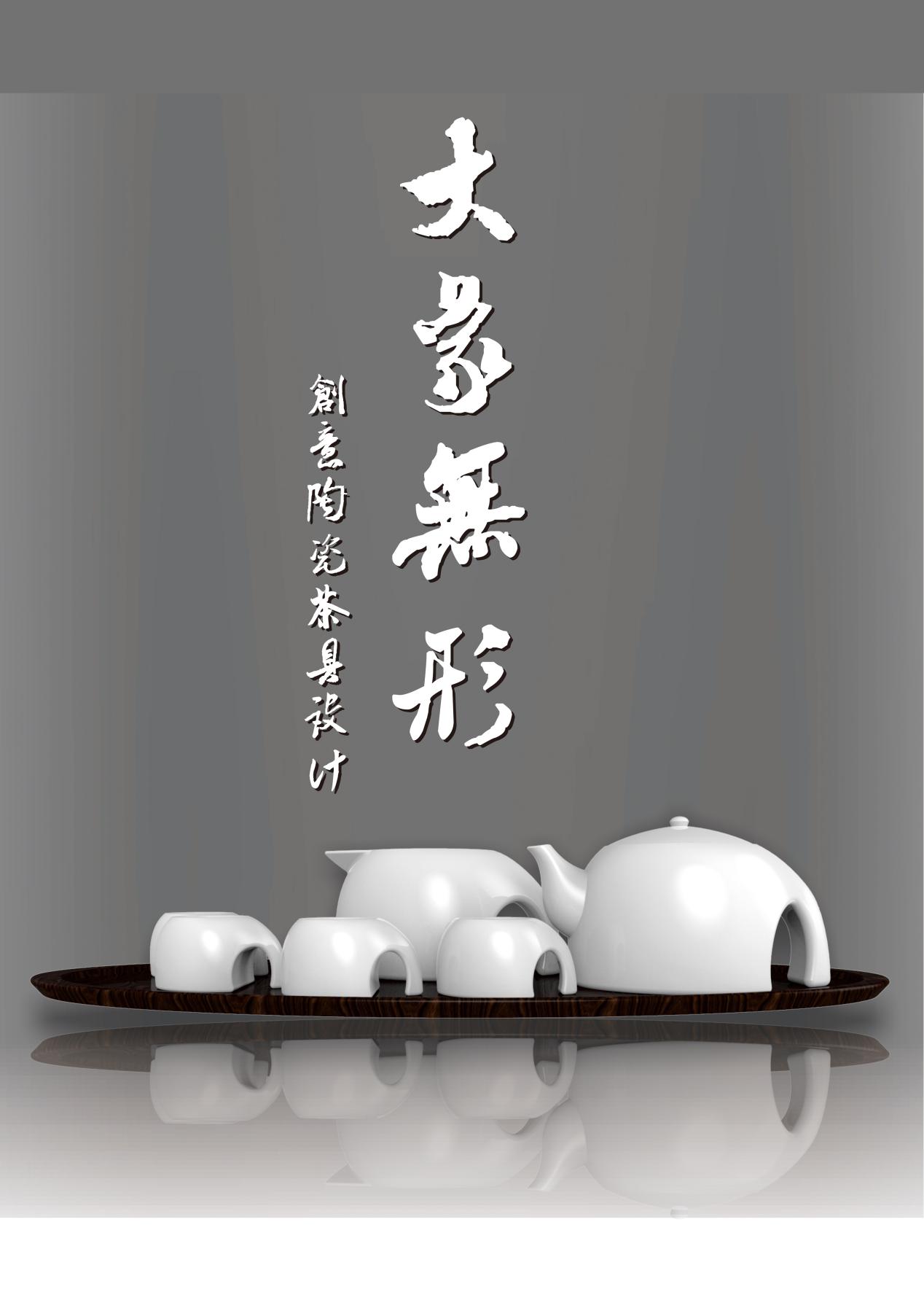 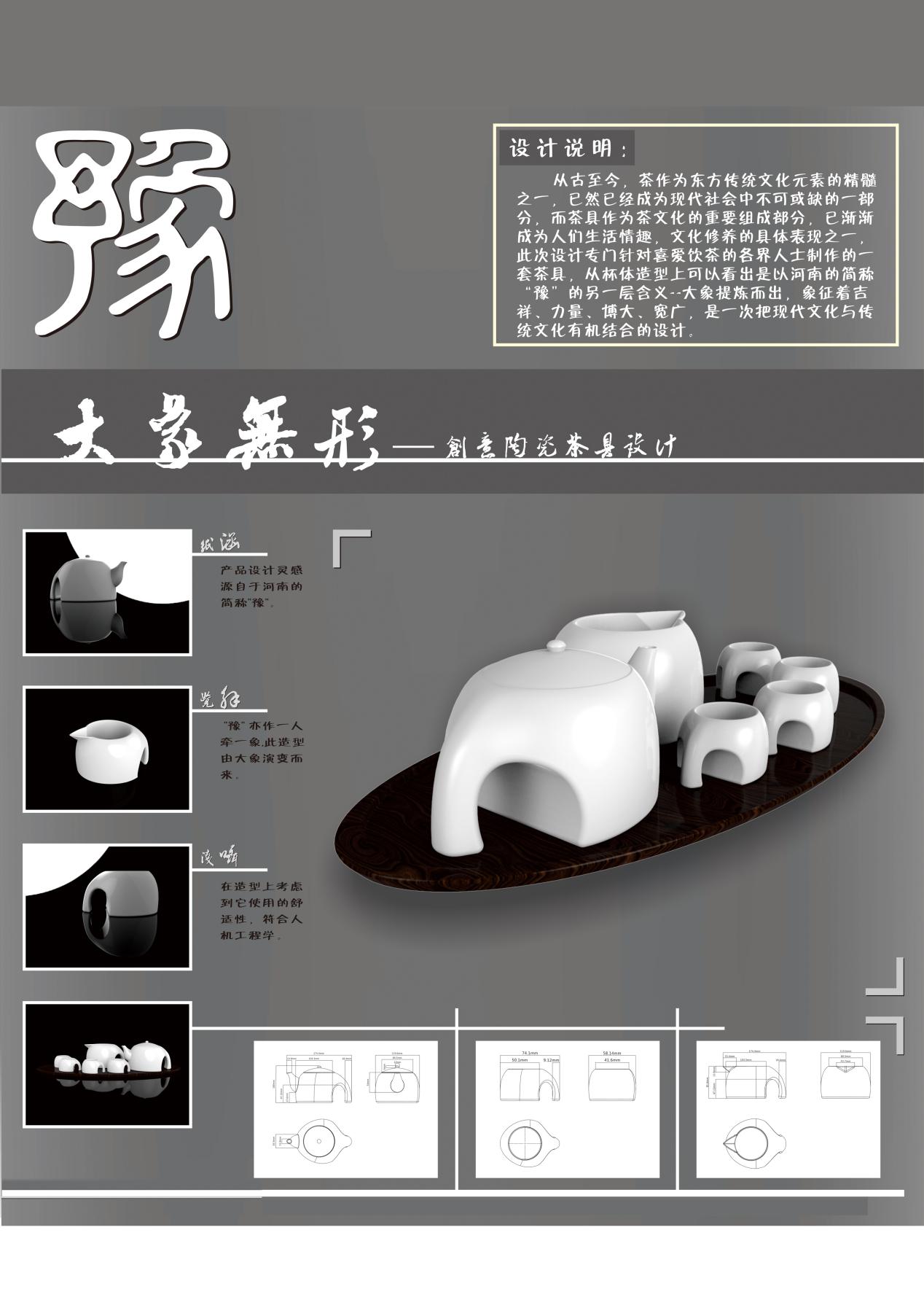 产品类特别奖7、作者：何金星  作品名称：妇好鸮尊瓷器系列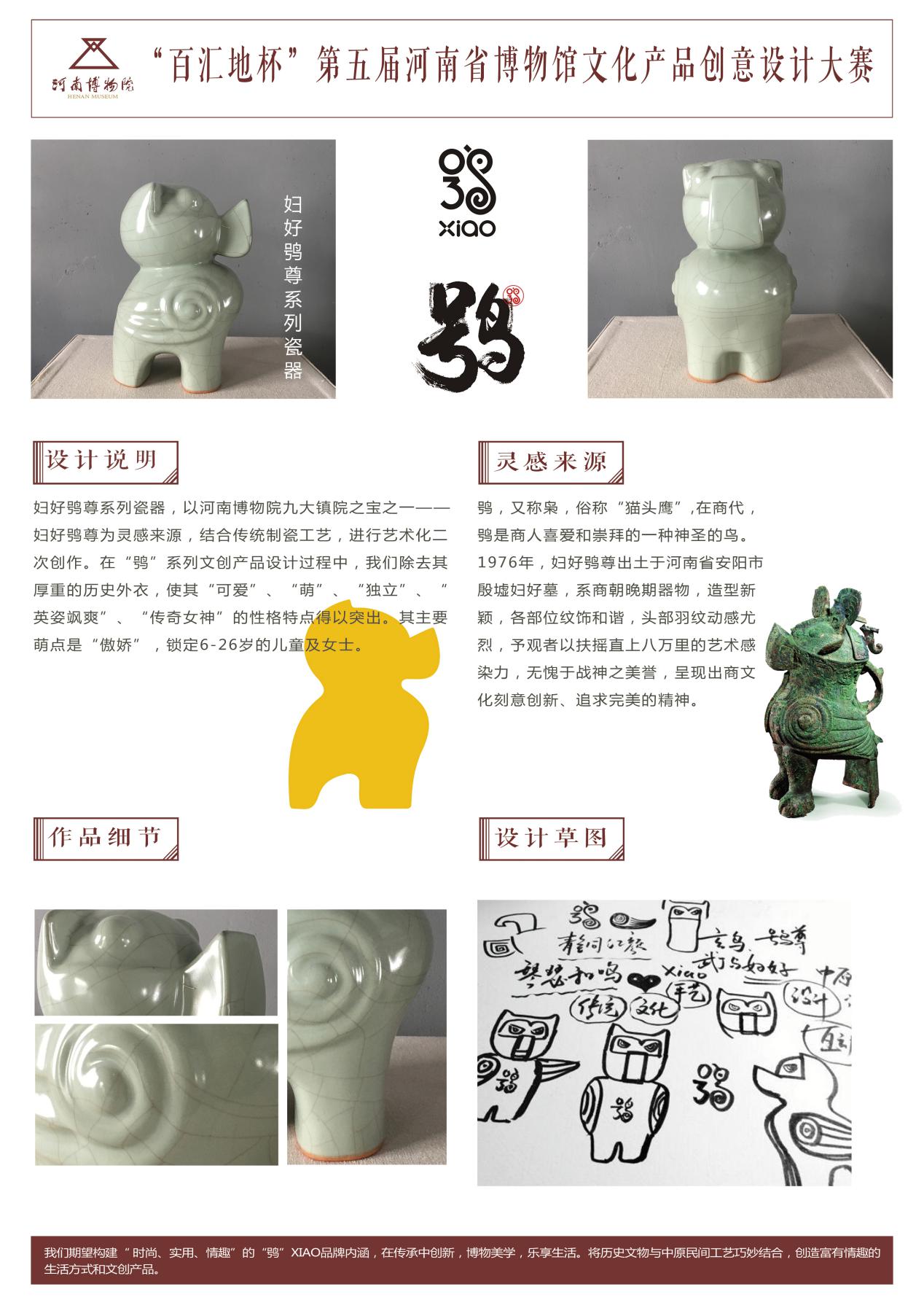 概念类一等奖8、作者：杨越  作品名称：仰韶·仰勺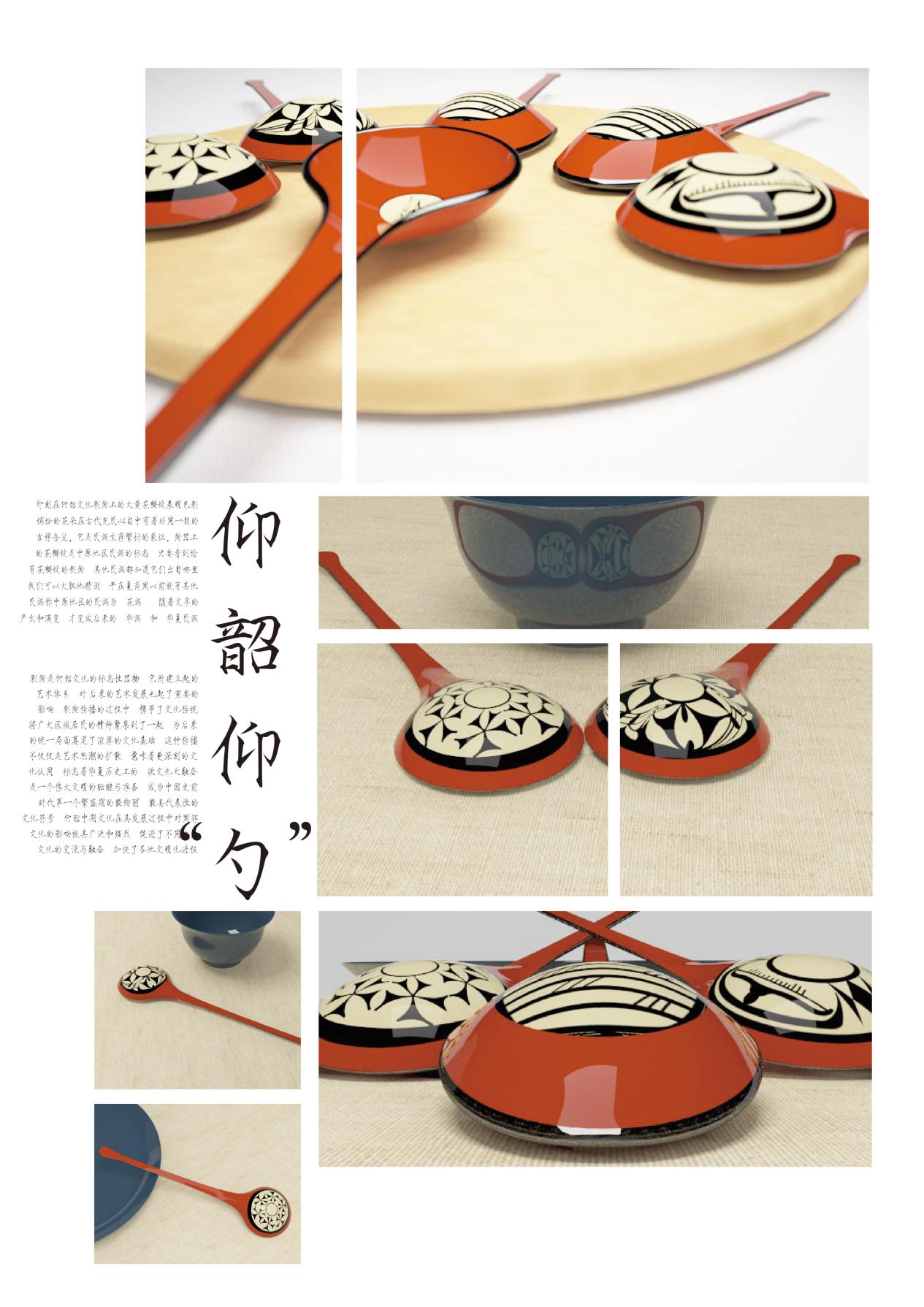 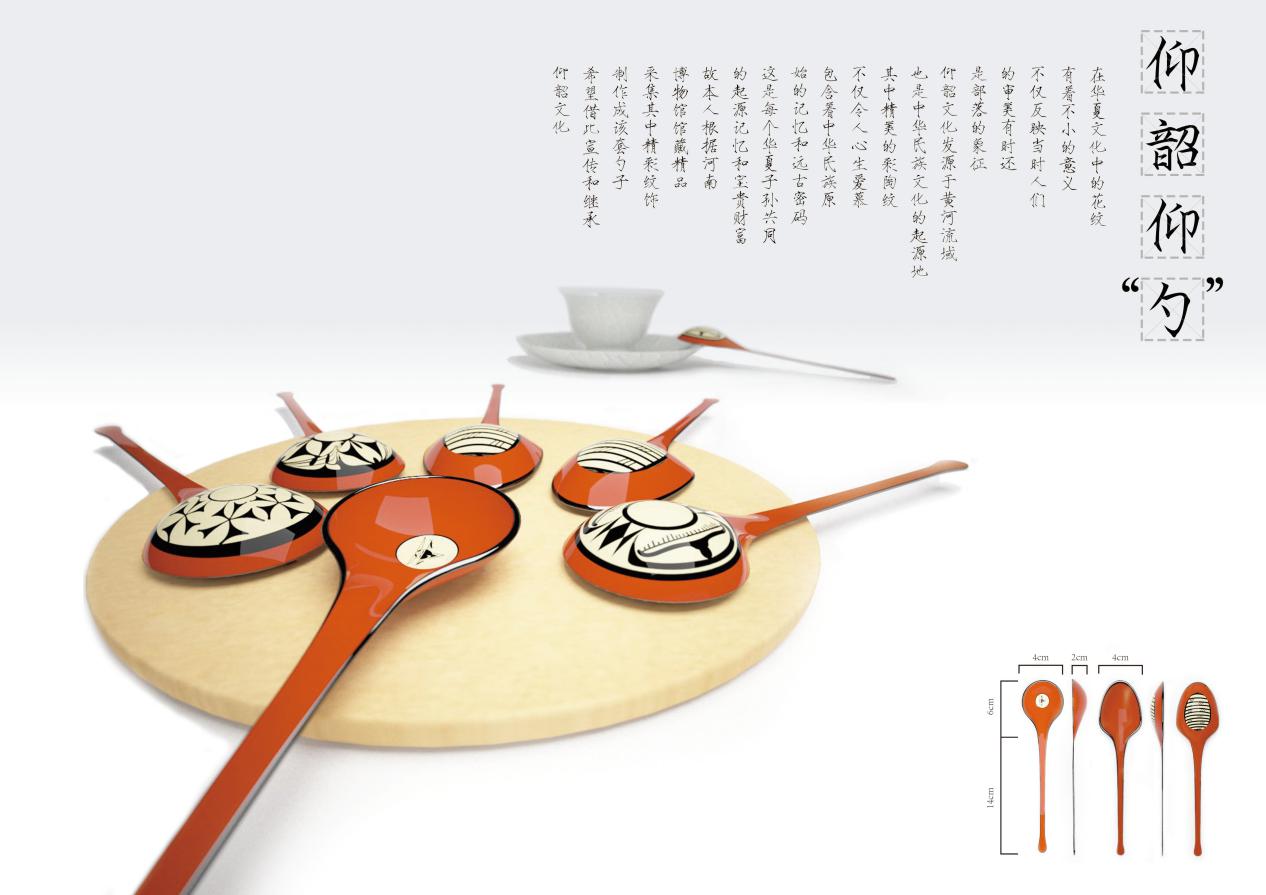 概念类二等奖9、作者：谢四季  作品名称：“三足盉形”玻璃茶具套装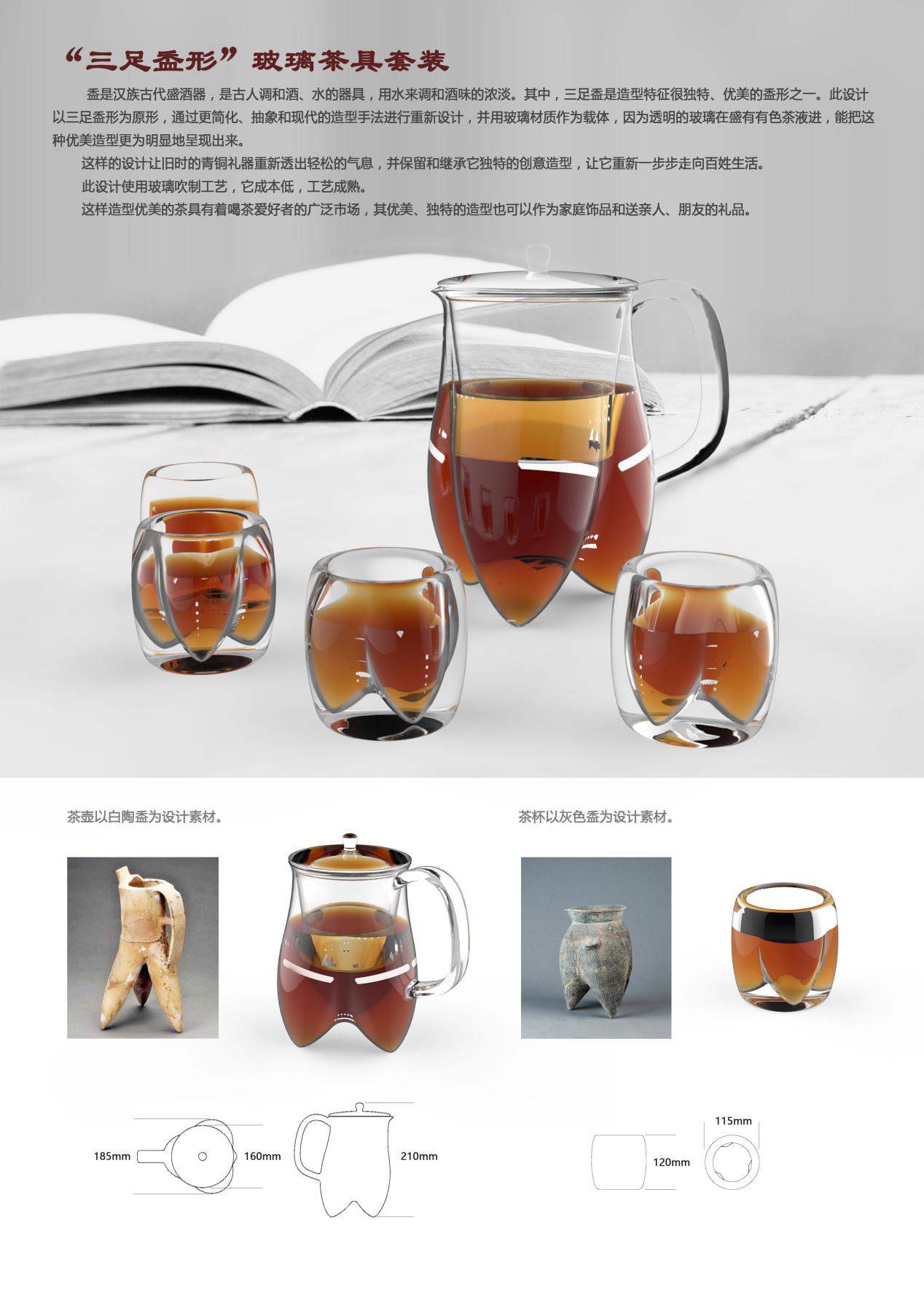 概念类二等奖10、作者：郭子琦  作品名称：瓷·磁·夹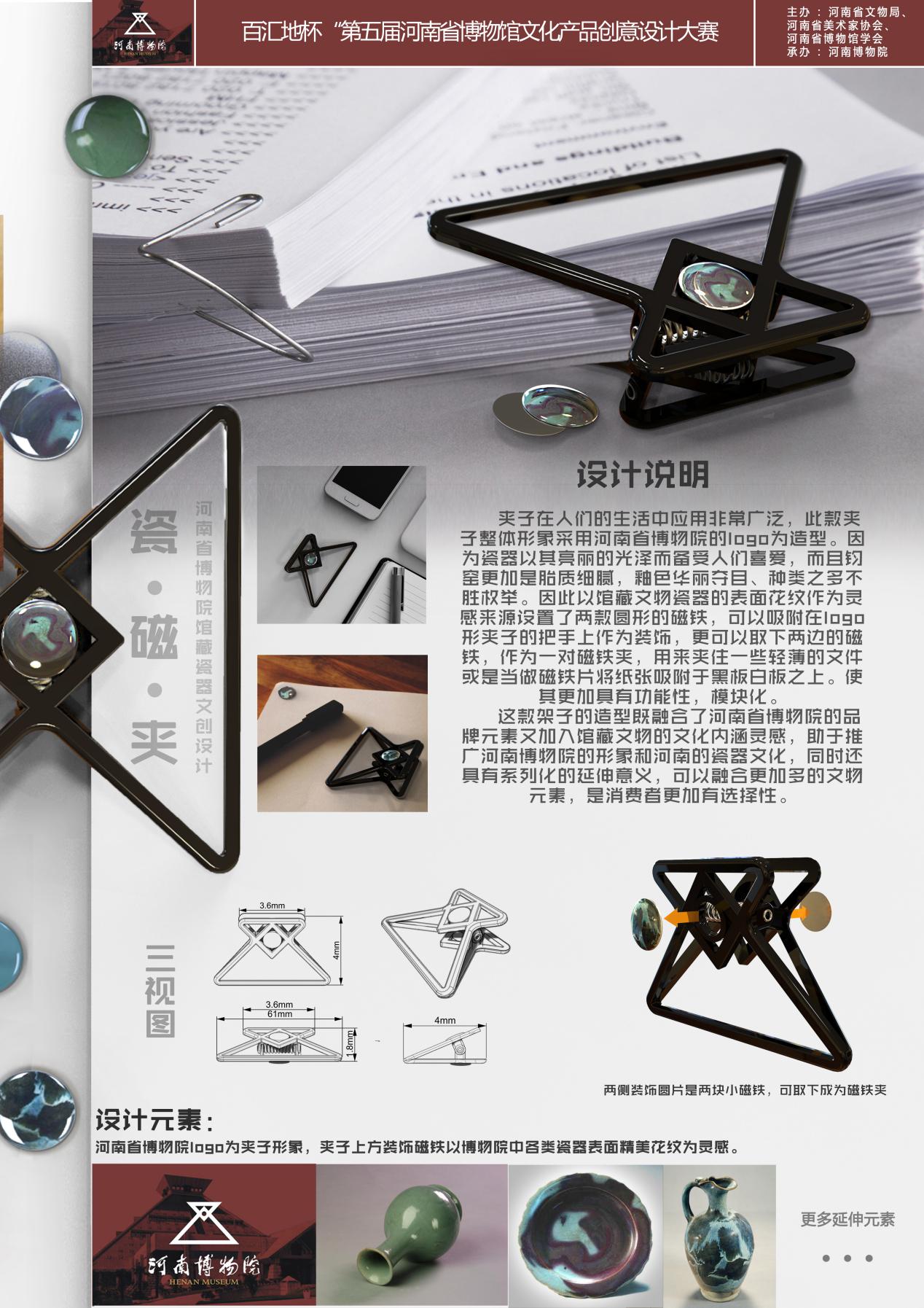 概念类三等奖：11、作者：席莲  作品名称：RUBIK’S CUBE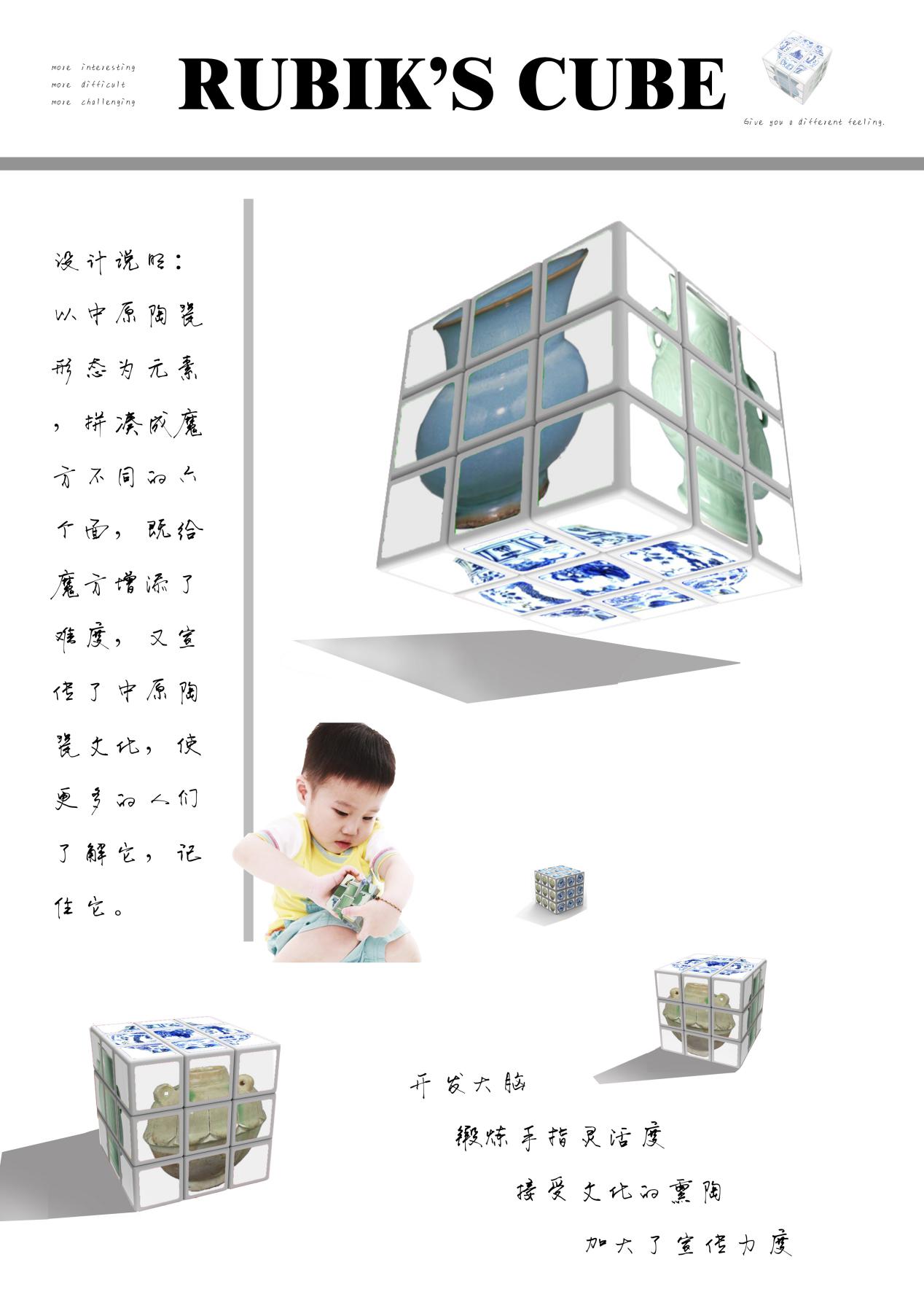 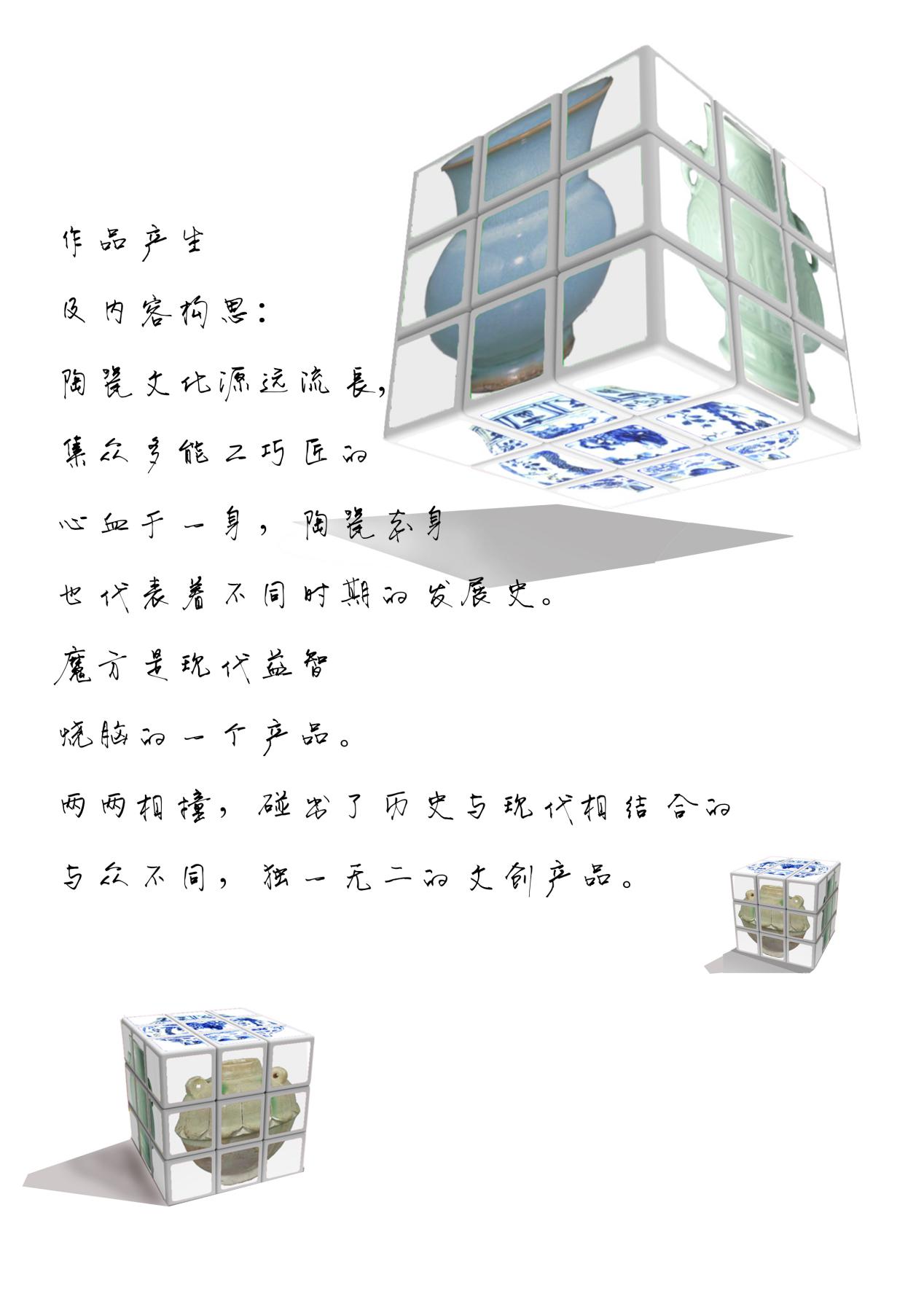 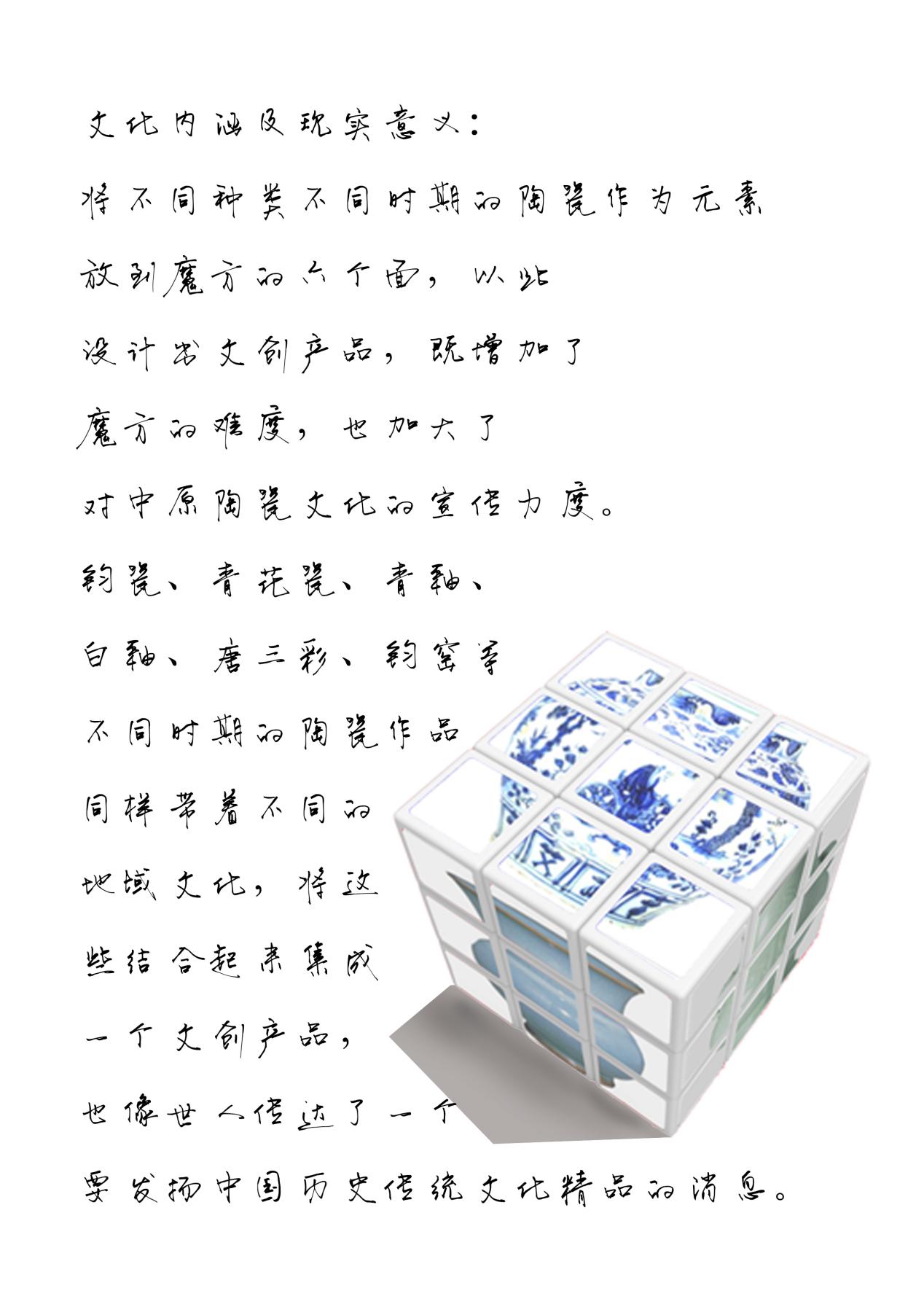 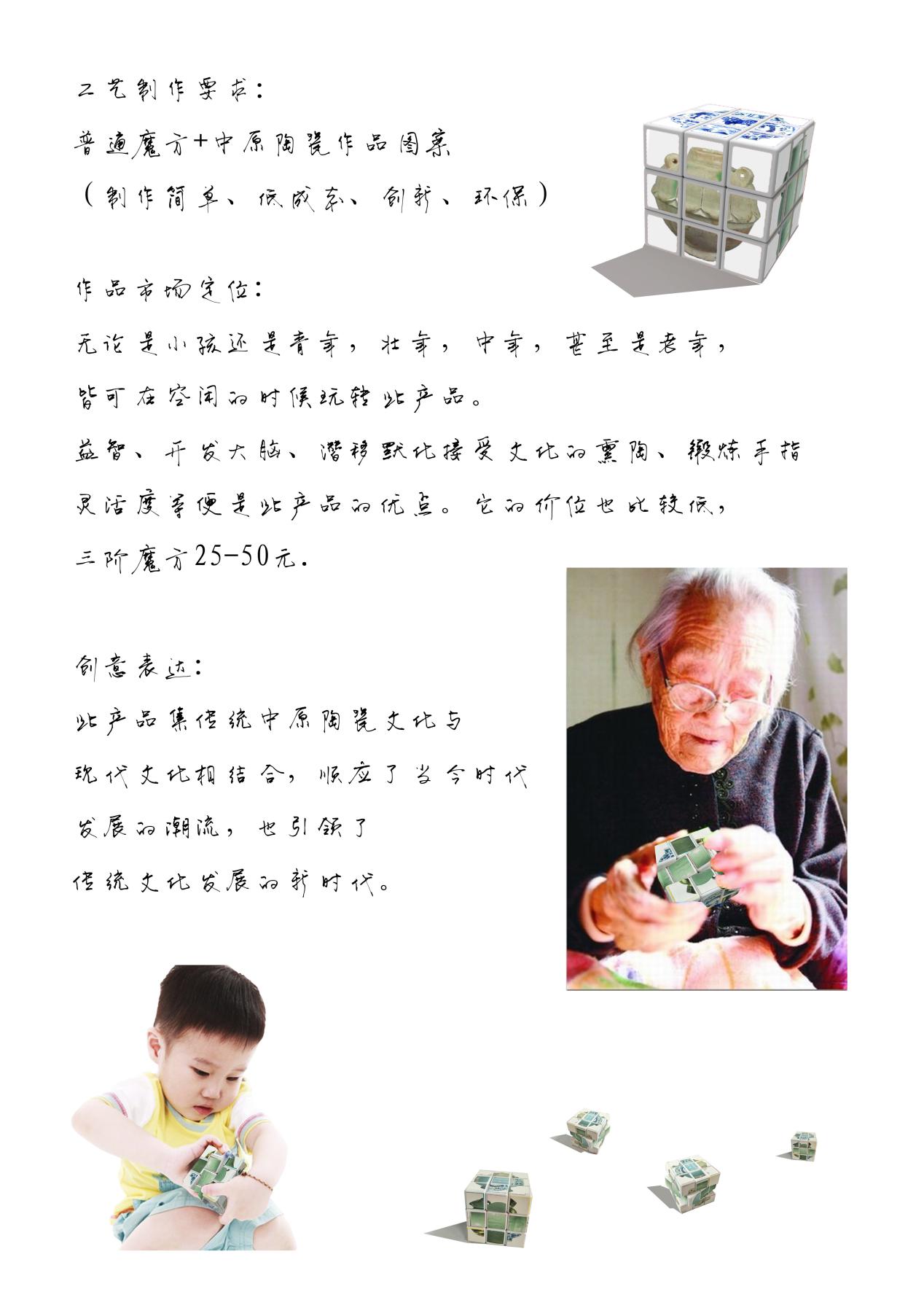 概念类三等奖12、作者：王贺光，胡茜茜，梁仪霖  作品名称：三彩角形杯衍生品——音响文创设计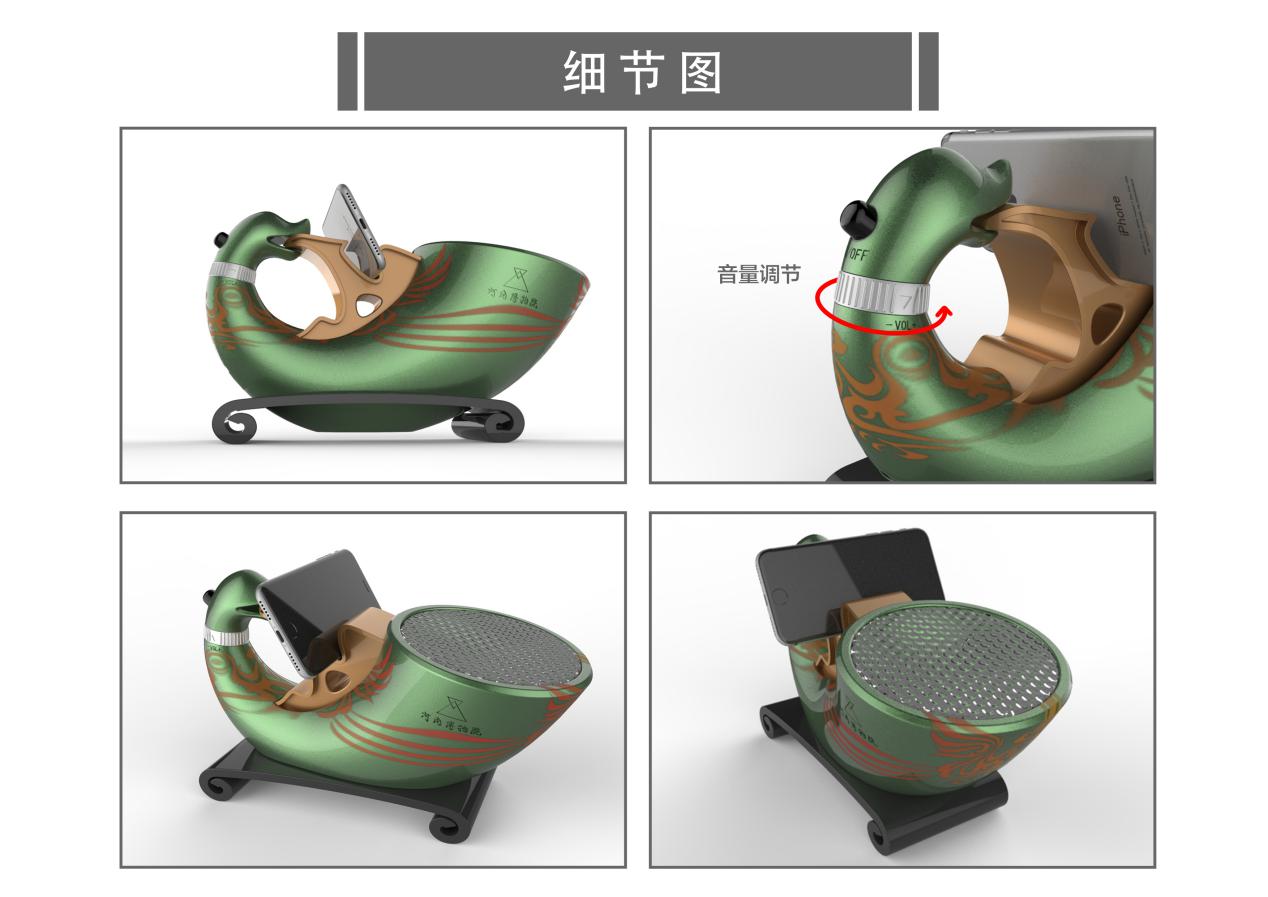 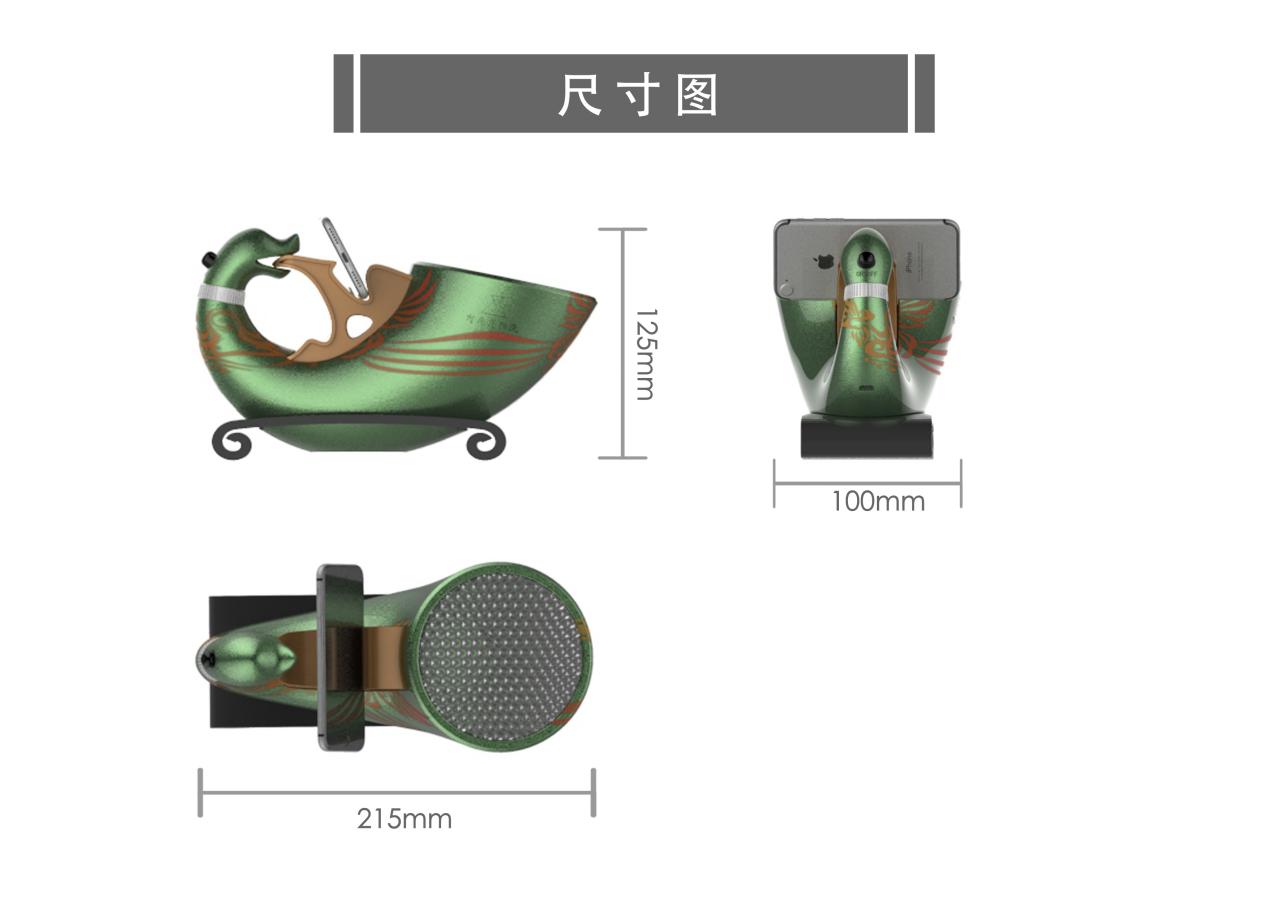 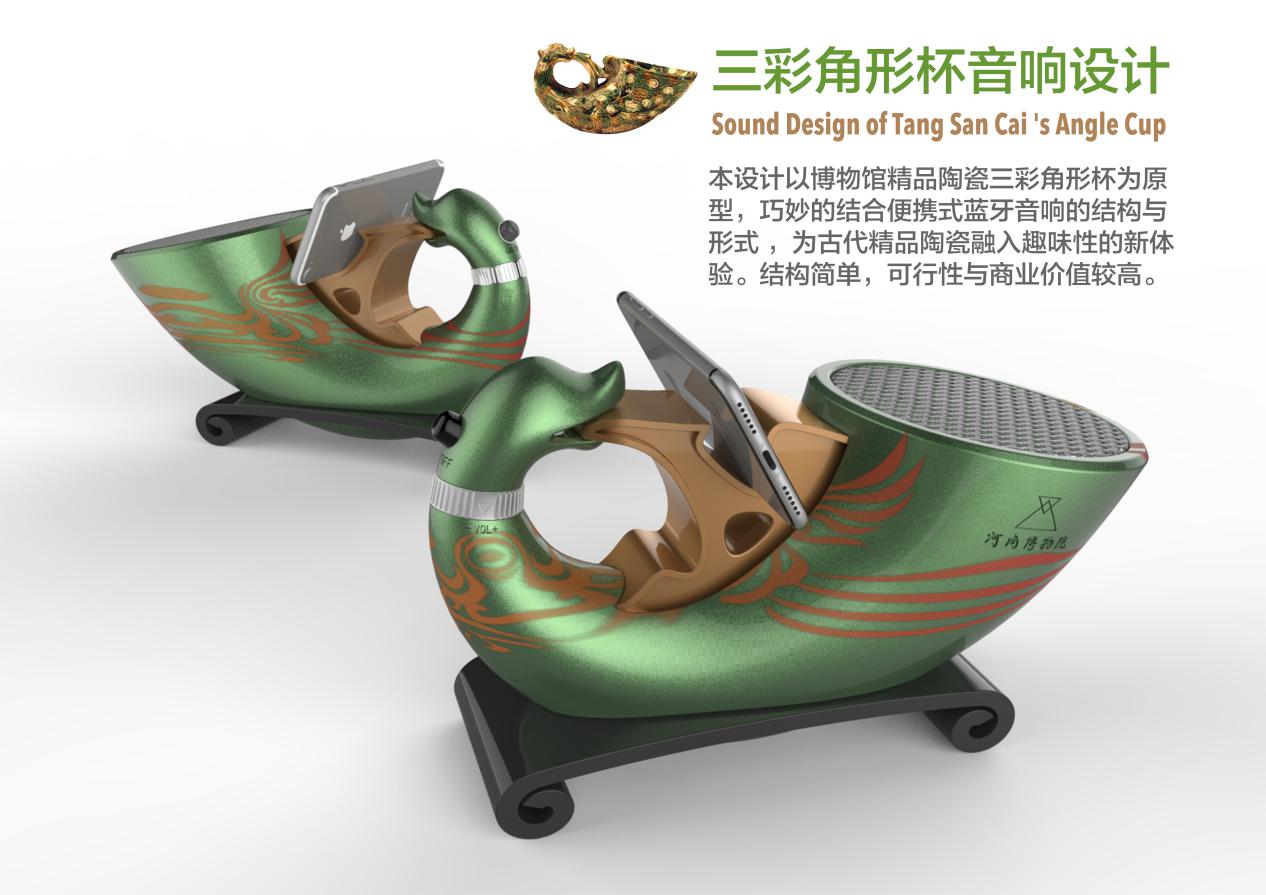 概念类三等奖13、作者：王广华  作品名称：雅——汝窑天蓝釉刻花鹅颈瓶系列办公用品设计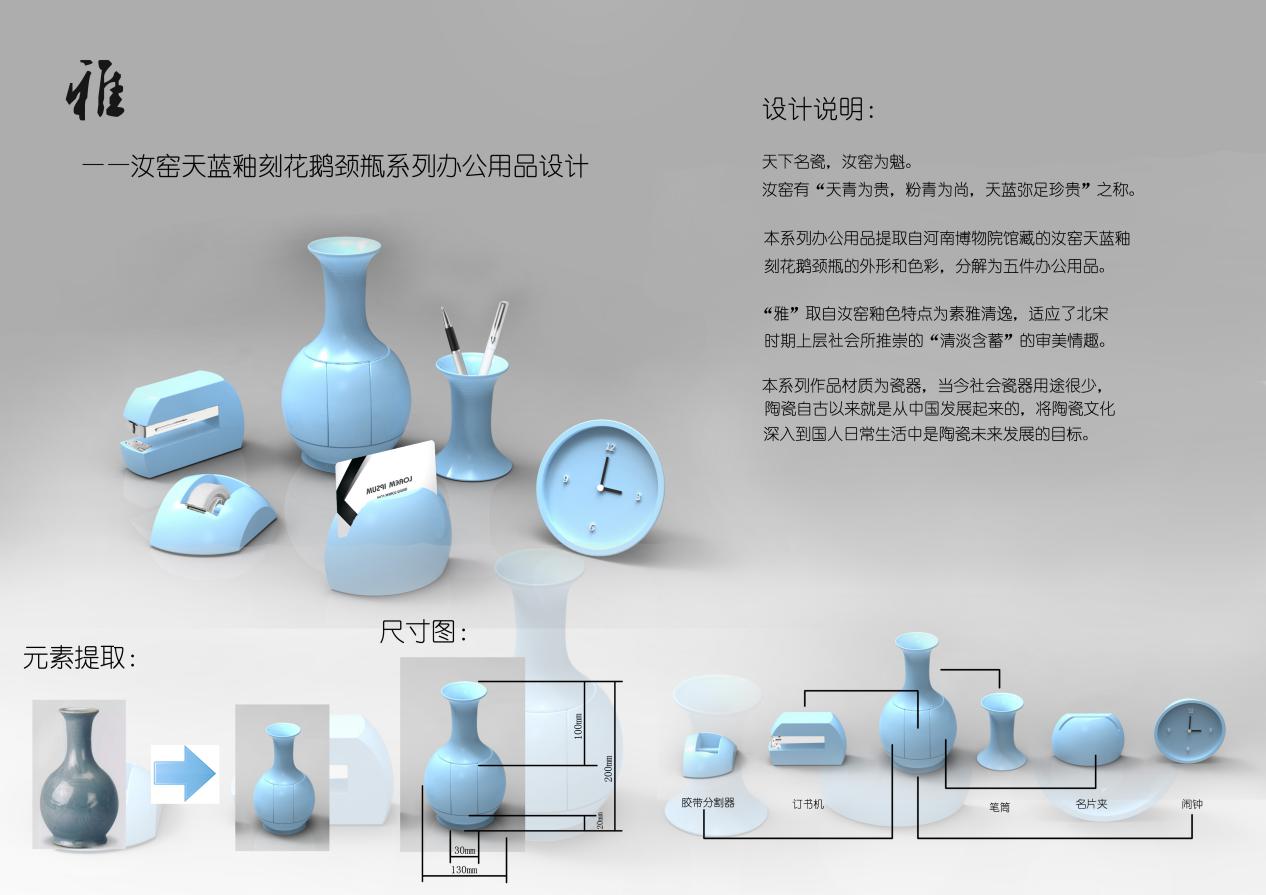 